                                                                                                          УТВЕРЖДАЮ                                                                                     Заведующий МАДОУ-детский сад №509                                                                                                   ______________ Е.Ю. Никонова                                                                                                                    « 1  » сентября   2017 г.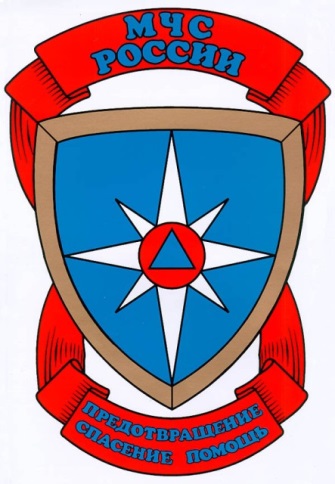 План мероприятий, проводимых в МАДОУ-детский сад№509 в рамках Месячника по подготовке населения муниципального образования «город Екатеринбург» к действиям при возникновении чрезвычайных ситуаций 04.09.2017 -  05.10.2017№ п/пНаименование мероприятияИсполнителиСрокОтветственный1Внеплановый целевой инструктаж о порядке действий при угрозе или возникновения чрезвычайных ситуаций Коллектив ДОУдо 04.09.2017г.Заведующий хозяйством Пелих И.Г.2Оформление выставок литературы, стендов, информационных уголков, освещающих работу МЧС РФ, правил поведения воспитанников и персонала при возникновении ЧСКоллектив ДОУдо 04.10.2017г.Заведующий хозяйством Пелих И.Г. Старший воспитатель Искакова Н.Н.3Проведение открытых уроков, конкурсов, тематических бесед, посвященных правилам поведения в условиях ЧСКоллектив ДОУдо 04.10.2017г.Старший воспитатель Искакова Н.Н.4Отработка пропускного режима  в ДОУКоллектив ДОУдо 04.10.2017г.Заведующий хозяйством Пелих И.Г.5Проверка  систем пожарной сигнализации, тревожной кнопки экстренного вызова ОВО с привлечением обслуживающих организаций и осмотр ограждения по периметру  с оставлением акта осмотраЗаведующий хозяйством Пелих И.Гдо 04.09.2017г.Заведующий хозяйством Пелих И.Г.6Организация собраний с родителями воспитанников  по пропаганде знаний в области гражданской защиты  и действиям в ЧСВоспитатели ДОУдо 04.10.2017г.Старший воспитатель Искакова Н.Н.7Беседы и занятия с детьми- « Чтобы не случилось беды»-« Правила поведения на улице в первые дни осени»- «Законы улиц и дорог» , «Улица полна неожиданностей».- «Изучаем дорожные знаки»- «Правила безопасного поведения в быту».- «Опасные предметы в группе».- «Путешествие в лесу» (правила безопасного поведения в лесу)- «Пожарный-важная профессия»- Ситуация с детьми «Что делать, если…»Воспитатели ДОУдо 04.10.2017г.Старший воспитатель Искакова Н.Н.8Осмотр всех помещений на предмет защиты от  чрезвычайных ситуаций с предоставлением актаКомиссия ДОУдо 04.09.2017г.Заведующий хозяйством Пелих И.Г.9Проведение объектовой тренировки к «Дню защиты детей»Коллектив ДОУ20.09.2017г.Заведующий хозяйством Пелих И.Г.10Предоставление отчета о проведении Месячникапо подготовке воспитанников и сотрудников в области защиты от ЧС в отдел гражданской защиты Чкаловского районаЗаведующий хозяйством Пелих И.Г.05.10.2017 г.Заведующий Никонова Е.Ю.